PRENOM : ………………………….1 - Ecris en lettres :2 - Ecris en chiffres :3 - Observe et complète :4 - Observe et complète :5 - Calcule :6 - Ecris le nombre qui précède et celui qui suit :7 - Range ces nombres du plus petit au plus grand : 27 ● 52 ● 14 ● 23 ● 38  14 ; ………… ; ………… ; ………… ; …………8 - Observe et complètePRENOM : ………………………….1 - Ecris en lettres :2 - Ecris en chiffres :3 - Observe et complète :4 - Observe et complète :5 - Calcule :6 - Ecris le nombre qui précède et celui qui suit :7 - Range ces nombres du plus petit au plus grand : 27 ● 52 ● 14 ● 23 ● 38  14 ; ………… ; ………… ; ………… ; …………8 - Observe et complètePRENOM : ………………………….1 - Ecris en lettres :2 - Ecris en chiffres :3 - Observe et complète :4 - Observe et complète :5 - Calcule :6 - Ecris le nombre qui précède et celui qui suit :7 - Range ces nombres du plus petit au plus grand : 27 ● 52 ● 14 ● 23 ● 38  14 ; ………… ; ………… ; ………… ; …………8 - Observe et complètePRENOM : ………………………….9 - Colorie les trois cadeaux alignés :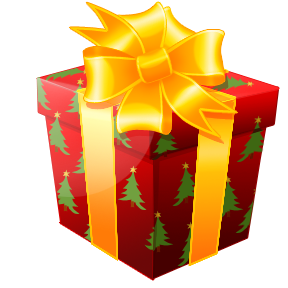 10 - Entoure le collier où les perles sont alignées :PRENOM : ………………………….9 - Colorie les trois cadeaux alignés :10 - Entoure le collier où les perles sont alignées :PRENOM : ………………………….9 - Colorie les trois cadeaux alignés :10 - Entoure le collier où les perles sont alignées :PRENOM : ………………………….9 - Colorie les trois cadeaux alignés :10 - Entoure le collier où les perles sont alignées :